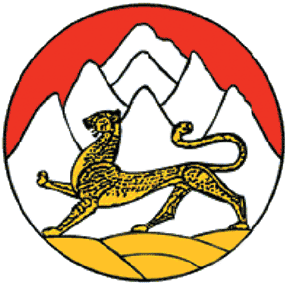 Республика Северная Осетия – АланияГлава администрации местного самоуправления Ирафского районаПОСТАНОВЛЕНИЕОт 14.05.2021г. №291/1                                                                      	                        с. ЧиколаО создании комиссии по отбору социально ориентированных некоммерческих организаций для предоставлениясубсидий из бюджета муниципального образования Ирафский  район	В соответствии со статьей 31.1. Федерального закона от 12.01.1996 № 7-ФЗ «О некоммерческих организациях», пунктом 2 статьи 78.1 Бюджетного кодекса Российской Федерации, Федеральным законом от 06.10.2003 № 131-ФЗ «Об общих принципах организации местного самоуправления в Российской Федерации»,  постановлением главы АМС Ирафского района  от 06.04.2021г. №177 «Об утверждении Порядка определения объема и предоставления субсидий из бюджета муниципального образования Ирафский район социально ориентированным некоммерческим организациям, зарегистрированным на территории муниципального образования Ирафский район РСО-Алания»ПОСТАНОВЛЯЮ:1. Создать комиссию по отбору социально ориентированных некоммерческих организаций для предоставления субсидий из бюджета муниципального образования Ирафский   район. 2. Утвердить прилагаемые:1) Положение о комиссии по отбору социально ориентированных некоммерческих организаций для предоставления субсидий из бюджета муниципального образования Ирафский   район.   (приложение № 1);2) Состав комиссии по отбору социально ориентированных некоммерческих организаций для предоставления субсидий из бюджета  муниципального образования Ирафский   район. (приложение № 2).3. Контроль за исполнением настоящего постановления возложить на заместителя главы администрации местного самоуправления Ирафского района Макоева С.К.
Глава администрации                                                    местного самоуправления Ирафского района		                                                                    О.Т. ЛагкуевПриложение № 1к постановлению главы АМСИрафского района от «___»_____________20__г.№___ПОЛОЖЕНИЕо комиссии по отбору социально ориентированных некоммерческих организаций для предоставления субсидий из бюджета муниципального образования Ирафский  район1. Общие положения1.  Настоящее Положение о комиссии по отбору социально ориентированных некоммерческих организаций для предоставления субсидий из бюджета  муниципального образования Ирафский  район (далее - Положение) регламентирует  задачи, функции, порядок организации работы комиссии по отбору социально ориентированных некоммерческих организаций (далее - СОНКО) для предоставления субсидий из бюджета муниципального образования Ирафский  район. 2. Комиссия по отбору СОНКО для предоставления субсидий из бюджета муниципального образования Ирафский  район  в своей деятельности руководствуется Порядком  определения объема и предоставления субсидий из бюджета муниципального образования Ирафский район социально ориентированным некоммерческим организациям, зарегистрированным на территории муниципального образования Ирафский район РСО-Алания 3.  Комиссия по отбору СОНКО для предоставления субсидий из бюджета муниципального образования Ирафский  район (далее - Комиссия) создается с целью рассмотрения заявок на получение субсидии СОНКО, принятия решений о предоставлении (отказе в предоставлении) субсидии СОНКО и определении объема этой субсидии с учетом актуальности мероприятий предлагаемой к реализации социально значимой программы (проекта).2. Задачи и функции Комиссии4. Основными задачами Комиссии являются:1) рассмотрение заявлений СОНКО с приложенными документами (указанными в п. 12 настоящего положения) на получение субсидий из бюджета муниципального образования Ирафский  район;2) принятие решений о предоставлении (отказе в предоставлении) субсидии СОНКО;3) определение объема субсидий из бюджета муниципального образования Ирафский район5. Для выполнения возложенных задач Комиссия выполняет следующие функции:1) регистрирует заявления на получение субсидий в журнале регистрации с указанием номера и даты регистрации;2) рассматривает заявки на получение субсидии с приложенными документами;3) проводит отбор СОНКО для рассмотрения вопроса получения субсидии;4) принимает решения о признании права СОНКО на получении субсидии из бюджета муниципального образования Ирафский район, либо об отказе в предоставлении субсидии, определяет объем субсидии СОНКО с учетом критериев, утвержденных Порядком.3. Порядок работы Комиссии6. Основной формой деятельности Комиссии являются заседания. Периодичность проведения заседаний Комиссии - не позднее 1 (одного) месяца со дня получения заявки на получение субсидии из бюджета муниципального образования Ирафский район и приложенных документов.7. Комиссия состоит из 6 человек: председатель Комиссии, заместитель председателя Комиссии, секретарь Комиссии и 3 членов Комиссии.8. Комиссию возглавляет председатель Комиссии, в функции которого входит:1) осуществление руководства деятельностью Комиссии;2) координирование работы Комиссии;3) созыв заседания Комиссии;4) утверждение повестки дня заседания Комиссии;5) осуществление общего контроля за выполнением принятых Комиссией решений.9.Члены Комиссии:1) знакомятся со всеми представленными документами;2) вносят предложения по повестке дня заседания Комиссии;3) выступают по вопросам повестки дня заседания Комиссии.10. Заседание Комиссии проводит ее председатель, а в его отсутствие - заместитель председателя Комиссии. Заседание Комиссии является правомочным, если на нем присутствует не менее 2/3 от списочного состава членов Комиссии.11. При рассмотрении заявки на получение субсидий учитывается:1) актуальность реализуемой социально значимой программы (проекта) для населения района, перспективы ее продолжения;2) эффективность деятельности, то есть конкретные и значимые результаты;3) соотношение затрат на осуществление социально значимой программы (проекта) и планируемого результата реализации социально значимой программы (проекта).4) наличие государственной регистрации в качестве юридического лица в соответствии с законодательством Российской Федерации на территории муниципального образования Ирафский район не менее чем за 1 (один) год до подачи заявки на предоставление субсидий;5) реализация СОНКО социально значимых программ (проектов), направленных на решение задач по одному или нескольким из направлений, указанных в  статье 31.1 Федерального закона от 12.01.1996 № 7-ФЗ «О некоммерческих организациях»;6) отсутствие задолженности перед бюджетами всех уровней и (или) внебюджетными источниками, а также отсутствие сведений, подтверждающих нецелевое использование ранее предоставленных средств из бюджетов всех уровней и (или) внебюджетных источников;7) отсутствие начатых процессов реорганизации, ликвидации, банкротства в отношении СОНКО, претендующей на получение субсидии;8) осуществление СОНКО (ее представительством) деятельности на территории муниципального образования Ирафский район.12.  СОНКО, претендующая на предоставление субсидии, представляет в Комиссию заявку и  следующие документы:копию устава некоммерческой организации со всеми изменениями, заверенную надлежащим образом;выписку из Единого государственного реестра юридических лиц, выданную в период приема конкурсных документов (допускается представление выписки из Единого государственного реестра юридических лиц, полученной с официального сайта Федеральной налоговой службы Российской Федерации, заверенной руководителем (уполномоченным лицом) некоммерческой организации);выданную уполномоченным налоговым органом справку об исполнении налогоплательщиком обязанности по уплате налогов, сборов, страховых взносов, пеней, штрафов, процентов по состоянию не более чем за 30 дней до дня подачи заявки;13. СОНКО вправе дополнительно представлять отзывы о своей деятельности, рекомендательные письма, а также копии свидетельств о государственных наградах, грамотах, благодарственных писем и иных документов, подтверждающих активную деятельность СОНКО в реализации мероприятий.14. Основаниями для отказа некоммерческим организациям в предоставлении субсидии являются:- непризнание некоммерческой организации участником конкурса;- непризнание комиссией некоммерческой организации победителем конкурса.4. Решение Комиссии15. Решение Комиссии принимается простым большинством голосов присутствующих на заседании членов Комиссии. При равенстве голосов членов Комиссии решающим является голос председателя Комиссии, а при отсутствии председателя – его заместителя, председательствовавшего на заседании Комиссии.Решение Комиссии оформляется протоколом Комиссии, который подписывается всеми членами Комиссии, принимавшими участие в заседании. В протоколе указывается мотивированное заключение, принятое Комиссией  по каждой рассмотренной заявке.16.  В  случае соответствия претендента предъявляемым требованиям на получение субсидии из бюджета муниципального образования Ирафский район  условиям, установленным Порядком, Комиссия принимает решение  о признании СОНКО на получение субсидии из бюджета муниципального образования Ирафский район В случае несоответствия претендента на получение субсидии из бюджета муниципального образования Ирафский район условиям, установленным Порядком, Комиссия направляет претенденту заказным письмом уведомление с мотивированным отказом в предоставлении субсидии.Приложение № 2 к постановлению АМС Ирафского районаот «___»_____________20__г.№___СОСТАВКомиссии по отбору социально ориентированных  некоммерческих организаций для предоставления субсидий из бюджета муниципального образования Ирафский районС.К. Макоев   -   заместитель главы администрации местного самоуправления                             Ирафского района, председатель комиссии.Р.А. Цориева  -  руководитель аппарата администрации-управделами АМС                            Ирафского района,  заместитель председателя комиссии.М.В.Хекилаев - главный специалист отдела  социально-экономического                            развития,   прогнозирования, предпринимательства  и туризма                            АМС Ирафского района,  секретарь комиссии.Члены комиссии: А.С. Дзоблаев  -  и.о. начальника отдела юридической службы АМС района Х.Т. Тавасиев   -  и.о. начальника Финансового управления АМС района Б.Д. Тамаев       -  депутат Собрания представителей муниципального                              образования Ирафский район 